Итоговая контрольная работа5 класс1 часть (А)Выберите правильный ответ.К столовым приборам не относится: а) ложка; б) дуршлаг; в) вилка; г) нож.2.  Определить, является куриное яйцо вареным или сырым. Можно: а) опустив яйцо в сосуд с водой; б) по звуку, издаваемому яйцом при его встряхивании; в) кручением яйца на поверхности стола; г) по внешнему виду.3.   В машинной игле ушко находится:               а) в середине иглы;   б) рядом с острием;   в) там же, где у иглы для ручного шитья;   г) в середине колбы;4.   Мерку Сб снимают:а) для определения длины пояса;б) для определения длины изделия;в) для определения ширины изделия;г) для  определения расстояния между карманами.5.  Для обработки нижнего среза изделия используют машинные швы:а) стачной;б) настрочной;в) накладной;г) вподгибку с закрытым срезом.6.  К тыквенным овощам не относятся:а) тыквы;б) кабачки;в) томаты;г) патиссоны.7.  Шов – это:а) ряд повторяющихся стежков на ткани;б) место соединения нескольких деталей;в) расстояние между одинаковыми проколами иглы;г) расстояние от строчки до среза детали.8.  Как называется неосыпающийся край ткани:а) кромка;б) уток;в) основа;г) долевая нить.2 часть (В)Выберите правильные ответы9.   К гигиеническим свойствам тканей относятся:а) прочность;б) гигроскопичность;в) драпируемость;г) воздухопроницаемость;д) пылеемкость;е) скольжение.10. При раскрое изделия  необходимо учитывать:а) расположение рисунка на ткани;б) направление нитей основы;в) величину припусков на швы;г) количество выкраиваемых деталей;д) направление нитей утка;е) ширину ткани;Установите соответствие11. Установите соответствие  между видом ручного  шва и его условным обозначением. Напишите возле цифры из  левого столбца соответствующую ей букву из правого.                   Условное обозначение                              Вид машинного шва                                    А) Шов «вперед иголку»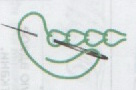                                     Б) Шов «шнурок»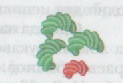                                     В) Стебельчатый шов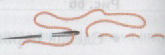                                     Г) Тамбурный шов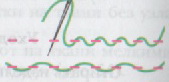                                     Д) Шов «узелки»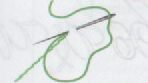 Установите последовательность12. Укажите цифрами правильную последовательность технологических операций при приготовлении холодных блюд из вареных овощей:13. Укажите цифрами правильную последовательность технологических операций при изготовлении фартука.3 часть (С)Дайте ответ:14. Винегрет – разновидность салата, в состав которого обязательно входит _______________. Чтобы овощи, входящие в состав винегрета сохранили свой цвет, необходимо _______________.15. Назови правила безопасного труда, которые необходимо соблюдать при выполнении работ в кабинете ТЕХНОЛОГИИ.Спецификацияитоговой контрольной проверочной работы по технологии5 класс в 1-ом вариантеНазначение проверочной работы:Данный тест предназначен для учащихся 5 класса по ТЕХНОЛОГИИ: (Учебник под редакцией В.Д. Симоненко).Цель работы: оценить уровень подготовки учащихся 5 класса за год по предмету ТЕХНОЛОГИЯ.Документы, определяющие содержание работы.Содержание работы определяется на основе следующих документов:1).Федеральный компонент государственного стандарта общего образования. Технология. (Приказ Минобразования России «Об утверждении федерального компонента государственных стандартов начального общего, основного общего и среднего (полного) общего образования» от 5 марта 2004 г. № 1089).2). Технология: Программы начального и основного образования. Авт.: Хохлова М.В., Самородский П.С., Синица Н.В., Симоненко В.Д. – 2008.Характеристика структуры и содержания работыВ содержание включены вопросы по разделам: «Кулинария», «Материаловедение», «Машиноведение», «Конструирование и моделирование», «Технология изготовления швейного изделия», «Рукоделие».Контрольная работа состоит из трех частей:Часть I (А) содержит 8 заданий (базового уровня сложности) с выбором одного верного ответа из четыре.Часть  2 (В)  включает пять заданий (повышенного уровня):- с выбором трех верных ответов из шести – 2 задания;-  на последовательность – 2 задание-  на соответствие – 1 задание.   Часть 3 (С) включает 2 задания (высокого уровня):     - с кратким свободным ответом – 2 задания;Вопросы  1 (А) части оцениваются 1 баллом.Вопросы  2 (В)  части оцениваются от 0 до 2 баллов: за верное выполнение задания выставляется 2 балла; если в ответе содержится одна ошибка, выставляется 1 балл; за неверный ответ, содержащий 2-е и более ошибок, выставляется 0 баллов.Вопросы 3 (С)  части оцениваются:- задание 13,14 – 3 балла;  в задании 13 должно быть дано 2 части ответа;  в задании 14 должно быть перечислено не менее 5 правил безопасной работы в кабинете ТЕХНОЛОГИИ.3.   Критерии оценивания результатов выполнения работы.Максимальная сумма баллов за работу – 24 балла.1 (А) часть – 8 баллов; 2 (В) часть – 10 баллов; 3 (С) часть – 6 баллов.Оценки: «5» ставится, если учащийся набрал 24 – 23 баллов;              «4» ставится, если учащийся набрал 22 – 17 баллов;              «3» ставится, если учащийся набрал 16 – 8 баллов;                «2» ставится, если учащийся набрал 7 и менее баллов                               Ответы к итоговой контрольной работе 1 частьБВБВГВАА2 часть9.  Б, Г, Д10. А, Б, В, Е11. 1 – Г; 2 – Д; 3 – А; 4 – Б; 5 – В.12. 1 – А; 2 – Д; 3 – Е; 4 – Б; 5 – Г; 6 – В; 13. 1 – В; 2 – Е; 3 – Ж; 4 – А; 5 – В; 6 – Г; 7 – Д;3 часть.14.Свекла. …свеклу нарезать мелкими кубиками, положить в салатник, полить растительным маслом, дать немного постоять и только потом опускать в салатник другие овощи.15.Входить в кабинет только с разрешения учителя;Надеть косынку и фартук;Сидеть только на закрепленных местах и не вставать без разрешения учителя;Работу начинать только с разрешения учителя;Употреблять инструменты только по назначению;Нельзя работать неисправным или тупым инструментом;При работе инструменты нужно держать так, как показал учитель;Хранить инструменты и принадлежности в предназначенном для этого месте;Содержи рабочее место в чистоте и порядке;Не разговаривай во время работы;По окончании работы убери свое рабочее место.А. Механическая обработка овощей (сортировка, мойка, очистка, промывание)Б. Нарезка овощейВ. Украшение блюд и подача к столуГ. Заправка салатов перед подачей к столуД. Тепловая обработка овощейЕ. Охлаждение овощейА. Обработать бретели, нагрудник, накладные карманы, срезы фартукаБ. Сметать нагрудник и нижнюю часть фартукаВ. Подготовить ткань к раскроюГ. Стачать детали фартукаД. Выполнить влажно-тепловую обработкуЕ. Разложить выкройку фартука на тканиЖ. Раскроить ткань